Plateforme Sport-Santé en Isère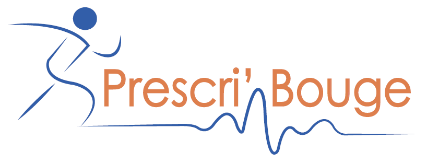 Forme juridique de la structure : ……………………………………….Nom de la structure : ……………………………………………………Tarif de l’adhésion : Facilité de paiement :Paiement en plusieurs foisCoupons Chèques vacances         Autre : ……………………………………………………Dirigeant référent de la structure : NOM et Prénom : …………………………………………………………….Numéro de téléphone : ……………………………………………………Adresse mail : ………………………………………………………………….Site internet : ………………………………………………………………………………….Page Facebook : ………………………………………………………………………………Autre : …………………………………………………………………………………………….Nom de l’activité  : ……………………………………………………Type de public à qui s’adresse l’activité :Tout public sans incapacitésPublic avec des pathologies : Personnes diabétiquesPersonnes âgéesPersonnes en surpoids ou obèsesPersonnes ayant ou ayant eu un cancerPersonnes ayant une pathologie cardiovasculairePersonnes ayant une pathologie respiratoirePersonnes ayant une pathologie rhumatologique et/ou fibromyalgiePersonnes ayant une pathologie neurologique (Alzheimer, Parkinson, Sclérose en plaque, etc.)Public en situation de handicapPersonnes en situation de handicap physiquePersonnes en situation de handicap mentalPersonnes en situation de handicap psychiqueAutre : ……………………………………………………………………………Tarif de l’activité : …………………………………………………………………………………Adresse de l’activité :  ……………………………………………………Jour(s):Lundi de ....h.... à ....h....Mardi de ....h.... à ....h....Mercredi de ....h.... à ....h....Jeudi de ....h.... à ....h....Vendredi de ....h.... à ....h....Samedi de ....h.... à ....h....Dimanche de ....h.... à ....h....Planification : Hebdomadaire, vacances scolaires comprisesHebdomadaire, sauf vacances scolairesAutre fréquence : ………… x / …………………..Effectif moyen par séance : ……………………………………………………Encadrant référent :NOM et Prénom : …………………………………………………………….Numéro de téléphone : ……………………………………………………Adresse mail : ………………………………………………………………….Personne à contacter pour les séances d’essai (si personne différente de l’encadrant référent) :  …………………………………………………………………………………………………………………………………………………………………………………………………………………………………………………………………………………………………………………………Formation de l’encadrant :Merci d’indiquer les intitulés exacts des formations ci-dessous………………………………………………………………………………………………………………………………………………………………………………………………………………………………………………………………………………………………………………………………………………………………………………………………………………………………………………………………………………………………………………………………………………………………………………………………………………………………………………………………………………………………………………………………………………………………………………………………………………………………………………………………………………………………………………………………………………………………………………Etes vous titulaire d’une carte professionnelle :                  OUI                   NONJoindre les copies des diplômes à ce document.Courte description de l’activité : ………………………………………………………………………....………………………………………………………………………………………………………………………………………………………………………………………………………………………………………………………………………………………………………………………………………………………………………………………………………………………………………………………………………………………………………………………………………………………………………….Nom de l’activité  : ……………………………………………………Type de public à qui s’adresse l’activité :Tout public sans incapacitésPublic avec des pathologies : Personnes diabétiquesPersonnes âgéesPersonnes en surpoids ou obèsesPersonnes ayant ou ayant eu un cancerPersonnes ayant une pathologie cardiovasculairePersonnes ayant une pathologie respiratoirePersonnes ayant une pathologie rhumatologique et/ou fibromyalgiePersonnes ayant une pathologie neurologique (Alzheimer, Parkinson, Sclérose en plaque, etc.)Public en situation de handicapPersonnes en situation de handicap physiquePersonnes en situation de handicap mentalPersonnes en situation de handicap psychiqueAutre : ……………………………………………………………………………Tarif de l’activité : …………………………………………………………………………………Adresse de l’activité :  ……………………………………………………Jour(s):Lundi de ....h.... à ....h....Mardi de ....h.... à ....h....Mercredi de ....h.... à ....h....Jeudi de ....h.... à ....h....Vendredi de ....h.... à ....h....Samedi de ....h.... à ....h....Dimanche de ....h.... à ....h....Planification : Hebdomadaire, vacances scolaires comprisesHebdomadaire, sauf vacances scolairesAutre fréquence : ………… x / …………………..Effectif moyen par séance : ……………………………………………………Encadrant référent :NOM et Prénom : …………………………………………………………….Numéro de téléphone : ……………………………………………………Adresse mail : ………………………………………………………………….Personne à contacter pour les séances d’essai (si personne différente de l’encadrant référent) : …………………………………………………………………………………………………………………………………………………………………………………………………………………………………………………………………………………………………………………………Formation de l’encadrant :Formation initiale STAPS mention APA (Activités Physiques Adaptées)Formation d’éducateur fédéral Formation sport-santé proposée par la fédérationModule « sport-santé » intégré dans la formation fédérale sportiveFormation handisport ou sport adaptéAutre : ……………………………………………………Formation de l’encadrant :Merci d’indiquer les intitulés exacts des formations ci-dessous………………………………………………………………………………………………………………………………………………………………………………………………………………………………………………………………………………………………………………………………………………………………………………………………………………………………………………………………………………………………………………………………………………………………………………………………………………………………………………………………………………………………………………………………………………………………………………………………………………………………………………………………………………………………………………………………………………………………………………Etes vous titulaire d’une carte professionnelle :                  OUI                   NONJoindre les copies des diplômes à ce document.Courte description de l’activité : ………………………………………………………………………....………………………………………………………………………………………………………………………………………………………………………………………………………………………………………………………………………………………………………………………………………………………………………………………………………………………………………………………………………………………………………………………………………………………………………….Nom de l’activité  : ……………………………………………………Type de public à qui s’adresse l’activité :Tout public sans incapacitésPublic avec des pathologies : Personnes diabétiquesPersonnes âgéesPersonnes en surpoids ou obèsesPersonnes ayant ou ayant eu un cancerPersonnes ayant une pathologie cardiovasculairePersonnes ayant une pathologie respiratoirePersonnes ayant une pathologie rhumatologique et/ou fibromyalgiePersonnes ayant une pathologie neurologique (Alzheimer, Parkinson, Sclérose en plaque, etc.)Public en situation de handicapPersonnes en situation de handicap physiquePersonnes en situation de handicap mentalPersonnes en situation de handicap psychiqueAutre : ……………………………………………………………………………Tarif de l’activité : …………………………………………………………………………………Adresse de l’activité :  ……………………………………………………Jour(s):Lundi de ....h.... à ....h....Mardi de ....h.... à ....h....Mercredi de ....h.... à ....h....Jeudi de ....h.... à ....h....Vendredi de ....h.... à ....h....Samedi de ....h.... à ....h....Dimanche de ....h.... à ....h....Planification : Hebdomadaire, vacances scolaires comprisesHebdomadaire, sauf vacances scolairesAutre fréquence : ………… x / …………………..Effectif moyen par séance : ……………………………………………………Encadrant référent :NOM et Prénom : …………………………………………………………….Numéro de téléphone : ……………………………………………………Adresse mail : ………………………………………………………………….Personne à contacter pour les séances d’essai (si personne différente de l’encadrant référent) : …………………………………………………………………………………………………………………………………………………………………………………………………………………………………………………………………………………………………………………………Formation de l’encadrant :Formation initiale STAPS mention APA (Activités Physiques Adaptées)Formation d’éducateur fédéral Formation sport-santé proposée par la fédérationModule « sport-santé » intégré dans la formation fédérale sportiveFormation handisport ou sport adaptéAutre : ……………………………………………………Formation de l’encadrant :Merci d’indiquer les intitulés exacts des formations ci-dessous………………………………………………………………………………………………………………………………………………………………………………………………………………………………………………………………………………………………………………………………………………………………………………………………………………………………………………………………………………………………………………………………………………………………………………………………………………………………………………………………………………………………………………………………………………………………………………………………………………………………………………………………………………………………………………………………………………………………………………Etes vous titulaire d’une carte professionnelle :                  OUI                   NONJoindre les copies des diplômes à ce document.Courte description de l’activité : ………………………………………………………………………....………………………………………………………………………………………………………………………………………………………………………………………………………………………………………………………………………………………………………………………………………………………………………………………………………………………………………………………………………………………………………………………………………………………………………….Nom de l’activité  : ……………………………………………………Type de public à qui s’adresse l’activité :Tout public sans incapacitésPublic avec des pathologies : Personnes diabétiquesPersonnes âgéesPersonnes en surpoids ou obèsesPersonnes ayant ou ayant eu un cancerPersonnes ayant une pathologie cardiovasculairePersonnes ayant une pathologie respiratoirePersonnes ayant une pathologie rhumatologique et/ou fibromyalgiePersonnes ayant une pathologie neurologique (Alzheimer, Parkinson, Sclérose en plaque, etc.)Public en situation de handicapPersonnes en situation de handicap physiquePersonnes en situation de handicap mentalPersonnes en situation de handicap psychiqueAutre : ……………………………………………………………………………Tarif de l’activité : …………………………………………………………………………………Adresse de l’activité :  ……………………………………………………Jour(s):Lundi de ....h.... à ....h....Mardi de ....h.... à ....h....Mercredi de ....h.... à ....h....Jeudi de ....h.... à ....h....Vendredi de ....h.... à ....h....Samedi de ....h.... à ....h....Dimanche de ....h.... à ....h....Planification : Hebdomadaire, vacances scolaires comprisesHebdomadaire, sauf vacances scolairesAutre fréquence : ………… x / …………………..Effectif moyen par séance : ……………………………………………………Encadrant référent :NOM et Prénom : …………………………………………………………….Numéro de téléphone : ……………………………………………………Adresse mail : ………………………………………………………………….Personne à contacter pour les séances d’essai (si personne différente de l’encadrant référent) : …………………………………………………………………………………………………………………………………………………………………………………………………………………………………………………………………………………………………………………………Formation de l’encadrant :Formation initiale STAPS mention APA (Activités Physiques Adaptées)Formation d’éducateur fédéral Formation sport-santé proposée par la fédérationModule « sport-santé » intégré dans la formation fédérale sportiveFormation handisport ou sport adaptéAutre : ……………………………………………………Formation de l’encadrant :Merci d’indiquer les intitulés exacts des formations ci-dessous………………………………………………………………………………………………………………………………………………………………………………………………………………………………………………………………………………………………………………………………………………………………………………………………………………………………………………………………………………………………………………………………………………………………………………………………………………………………………………………………………………………………………………………………………………………………………………………………………………………………………………………………………………………………………………………………………………………………………………Etes vous titulaire d’une carte professionnelle :                  OUI                   NONJoindre les copies des diplômes à ce document.Courte description de l’activité : ………………………………………………………………………....………………………………………………………………………………………………………………………………………………………………………………………………………………………………………………………………………………………………………………………………………………………………………………………………………………………………………………………………………………………………………………………………………………………………………….Si vous avez des questions, contactez Prescri’Bouge : - au 06 03 93 60 69- par mail : info@prescribouge.fr